Accession Form for Assignment (Microorganism) *Mandatory fields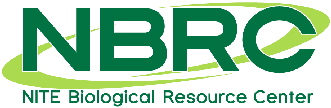 NBRC ® Culture Collection2-5-8, Kazusa-kamatari, Kisarazu, Chiba 292-0818, JapanTEL: +81-438-20-5763, FAX: +81-438-52-2329E-mail: nbrc-order@nite.go.jpNBRC® Culture Collection use only:NBRC ® Culture Collection2-5-8, Kazusa-kamatari, Kisarazu, Chiba 292-0818, JapanTEL: +81-438-20-5763, FAX: +81-438-52-2329E-mail: nbrc-order@nite.go.jpNBRC Accession No.: Date accepted: 1. Designation / Scientific name of strain1. Designation / Scientific name of strain1. Designation / Scientific name of strain1. Designation / Scientific name of strain1. Designation / Scientific name of strain1. Designation / Scientific name of strain1. Designation / Scientific name of strain1. Designation / Scientific name of strain1. Designation / Scientific name of strain1. Designation / Scientific name of strain1. Designation / Scientific name of strain1. Designation / Scientific name of strain1. Designation / Scientific name of strain1. Designation / Scientific name of strain1. Designation / Scientific name of strain1. Designation / Scientific name of strainScientific name of the strain*: Scientific name of the strain*: Scientific name of the strain*: Scientific name of the strain*: Scientific name of the strain*: Scientific name of the strain*: Scientific name of the strain*: Scientific name of the strain*: Scientific name of the strain*: Scientific name of the strain*: Scientific name of the strain*: Scientific name of the strain*: Scientific name of the strain*: Scientific name of the strain*: Scientific name of the strain*: Scientific name of the strain*: Phylum/Division: Phylum/Division: Phylum/Division: Phylum/Division: Phylum/Division: Class: Class: Class: Class: Order: Order: Order: Order: Family: Family: Depositor’s strain No. (strain label)*: Depositor’s strain No. (strain label)*: Depositor’s strain No. (strain label)*: Depositor’s strain No. (strain label)*: Depositor’s strain No. (strain label)*: Depositor’s strain No. (strain label)*: Depositor’s strain No. (strain label)*: Depositor’s strain No. (strain label)*: Depositor’s strain No. (strain label)*: Depositor’s strain No. (strain label)*: Depositor’s strain No. (strain label)*: Depositor’s strain No. (strain label)*: Depositor’s strain No. (strain label)*: Depositor’s strain No. (strain label)*: Depositor’s strain No. (strain label)*: Depositor’s strain No. (strain label)*: Other collection accession No.: Other collection accession No.: Other collection accession No.: Other collection accession No.: Other collection accession No.: Other collection accession No.: Other collection accession No.: Other collection accession No.: Other collection accession No.: Other collection accession No.: Other collection accession No.: Other collection accession No.: Other collection accession No.: Other collection accession No.: Other collection accession No.: Other collection accession No.: Scientific name and strain no. of the host (for bacteriophages)*：Scientific name and strain no. of the host (for bacteriophages)*：Scientific name and strain no. of the host (for bacteriophages)*：Scientific name and strain no. of the host (for bacteriophages)*：Scientific name and strain no. of the host (for bacteriophages)*：Scientific name and strain no. of the host (for bacteriophages)*：Scientific name and strain no. of the host (for bacteriophages)*：Scientific name and strain no. of the host (for bacteriophages)*：Scientific name and strain no. of the host (for bacteriophages)*：Scientific name and strain no. of the host (for bacteriophages)*：Scientific name and strain no. of the host (for bacteriophages)*：Scientific name and strain no. of the host (for bacteriophages)*：Scientific name and strain no. of the host (for bacteriophages)*：Scientific name and strain no. of the host (for bacteriophages)*：Scientific name and strain no. of the host (for bacteriophages)*：Scientific name and strain no. of the host (for bacteriophages)*：Herbarium specimen's no. and location (for Eukarya): Herbarium specimen's no. and location (for Eukarya): Herbarium specimen's no. and location (for Eukarya): Herbarium specimen's no. and location (for Eukarya): Herbarium specimen's no. and location (for Eukarya): Herbarium specimen's no. and location (for Eukarya): Herbarium specimen's no. and location (for Eukarya): Herbarium specimen's no. and location (for Eukarya): Herbarium specimen's no. and location (for Eukarya): Herbarium specimen's no. and location (for Eukarya): Herbarium specimen's no. and location (for Eukarya): Herbarium specimen's no. and location (for Eukarya): Herbarium specimen's no. and location (for Eukarya): Herbarium specimen's no. and location (for Eukarya): Herbarium specimen's no. and location (for Eukarya): Herbarium specimen's no. and location (for Eukarya): Is the strain taxonomic type (or ex type)?*:  Yes ( Holotype,  Neotype,  Isotype,  Paratype,  Other),  NoIs the strain taxonomic type (or ex type)?*:  Yes ( Holotype,  Neotype,  Isotype,  Paratype,  Other),  NoIs the strain taxonomic type (or ex type)?*:  Yes ( Holotype,  Neotype,  Isotype,  Paratype,  Other),  NoIs the strain taxonomic type (or ex type)?*:  Yes ( Holotype,  Neotype,  Isotype,  Paratype,  Other),  NoIs the strain taxonomic type (or ex type)?*:  Yes ( Holotype,  Neotype,  Isotype,  Paratype,  Other),  NoIs the strain taxonomic type (or ex type)?*:  Yes ( Holotype,  Neotype,  Isotype,  Paratype,  Other),  NoIs the strain taxonomic type (or ex type)?*:  Yes ( Holotype,  Neotype,  Isotype,  Paratype,  Other),  NoIs the strain taxonomic type (or ex type)?*:  Yes ( Holotype,  Neotype,  Isotype,  Paratype,  Other),  NoIs the strain taxonomic type (or ex type)?*:  Yes ( Holotype,  Neotype,  Isotype,  Paratype,  Other),  NoIs the strain taxonomic type (or ex type)?*:  Yes ( Holotype,  Neotype,  Isotype,  Paratype,  Other),  NoIs the strain taxonomic type (or ex type)?*:  Yes ( Holotype,  Neotype,  Isotype,  Paratype,  Other),  NoIs the strain taxonomic type (or ex type)?*:  Yes ( Holotype,  Neotype,  Isotype,  Paratype,  Other),  NoIs the strain taxonomic type (or ex type)?*:  Yes ( Holotype,  Neotype,  Isotype,  Paratype,  Other),  NoIs the strain taxonomic type (or ex type)?*:  Yes ( Holotype,  Neotype,  Isotype,  Paratype,  Other),  NoIs the strain taxonomic type (or ex type)?*:  Yes ( Holotype,  Neotype,  Isotype,  Paratype,  Other),  NoIs the strain taxonomic type (or ex type)?*:  Yes ( Holotype,  Neotype,  Isotype,  Paratype,  Other),  No2. History since original isolation2. History since original isolation2. History since original isolation2. History since original isolation2. History since original isolation2. History since original isolation2. History since original isolation2. History since original isolation2. History since original isolation2. History since original isolation2. History since original isolation2. History since original isolation2. History since original isolation2. History since original isolation2. History since original isolation2. History since original isolationNBRC <- DepositorNBRC <- DepositorNBRC <- DepositorNBRC <- DepositorNBRC <- DepositorNBRC <- DepositorNBRC <- DepositorNBRC <- DepositorNBRC <- DepositorNBRC <- DepositorNBRC <- DepositorNBRC <- DepositorNBRC <- DepositorNBRC <- DepositorNBRC <- DepositorNBRC <- Depositor<- From: <- From: <- From: <- From: <- From: <- From: <- From: <- From: Strain No.: Strain No.: Strain No.: Strain No.: Strain No.: Strain No.: Date: <- From: <- From: <- From: <- From: <- From: <- From: <- From: <- From: Strain No.: Strain No.: Strain No.: Strain No.: Strain No.: Strain No.: Date: <- From: <- From: <- From: <- From: <- From: <- From: <- From: <- From: Strain No.: Strain No.: Strain No.: Strain No.: Strain No.: Strain No.: Date: 3. Origin of the strain3. Origin of the strain3. Origin of the strain3. Origin of the strain3. Origin of the strain3. Origin of the strain3. Origin of the strain3. Origin of the strain3. Origin of the strain3. Origin of the strain3. Origin of the strain3. Origin of the strain3. Origin of the strain3. Origin of the strain3. Origin of the strain3. Origin of the strainSource of isolation*: Scientific name of the source: Source of isolation*: Scientific name of the source: Source of isolation*: Scientific name of the source: Source of isolation*: Scientific name of the source: Source of isolation*: Scientific name of the source: Source of isolation*: Scientific name of the source: Source of isolation*: Scientific name of the source: Source of isolation*: Scientific name of the source: Source of isolation*: Scientific name of the source: Source of isolation*: Scientific name of the source: Source of isolation*: Scientific name of the source: Source of isolation*: Scientific name of the source: Source of isolation*: Scientific name of the source: Source of isolation*: Scientific name of the source: Source of isolation*: Scientific name of the source: Source of isolation*: Scientific name of the source: Locality of the source (address): Latitude / Longitude, if available: Altitude(m) / Depth(m), if available: Locality of the source (address): Latitude / Longitude, if available: Altitude(m) / Depth(m), if available: Locality of the source (address): Latitude / Longitude, if available: Altitude(m) / Depth(m), if available: Locality of the source (address): Latitude / Longitude, if available: Altitude(m) / Depth(m), if available: Locality of the source (address): Latitude / Longitude, if available: Altitude(m) / Depth(m), if available: Locality of the source (address): Latitude / Longitude, if available: Altitude(m) / Depth(m), if available: Locality of the source (address): Latitude / Longitude, if available: Altitude(m) / Depth(m), if available: Locality of the source (address): Latitude / Longitude, if available: Altitude(m) / Depth(m), if available: Locality of the source (address): Latitude / Longitude, if available: Altitude(m) / Depth(m), if available: Locality of the source (address): Latitude / Longitude, if available: Altitude(m) / Depth(m), if available: Locality of the source (address): Latitude / Longitude, if available: Altitude(m) / Depth(m), if available: Locality of the source (address): Latitude / Longitude, if available: Altitude(m) / Depth(m), if available: Locality of the source (address): Latitude / Longitude, if available: Altitude(m) / Depth(m), if available: Locality of the source (address): Latitude / Longitude, if available: Altitude(m) / Depth(m), if available: Locality of the source (address): Latitude / Longitude, if available: Altitude(m) / Depth(m), if available: Locality of the source (address): Latitude / Longitude, if available: Altitude(m) / Depth(m), if available: Country of origin*: Country of origin*: Country of origin*: Country of origin*: Country of origin*: Country of origin*: Country of origin*: Country of origin*: Country of origin*: Country of origin*: Country of origin*: Country of origin*: Country of origin*: Country of origin*: Country of origin*: Country of origin*: The strain assigned by*The strain assigned by*The strain assigned by*Name: Organization: Address: E-mail: Name: Organization: Address: E-mail: Name: Organization: Address: E-mail: Name: Organization: Address: E-mail: Name: Organization: Address: E-mail: Name: Organization: Address: E-mail: Name: Organization: Address: E-mail: Name: Organization: Address: E-mail: Name: Organization: Address: E-mail: Tel: Tel: Tel: Tel: The source collected byThe source collected byThe source collected byName: Organization: Address: E-mail: Name: Organization: Address: E-mail: Name: Organization: Address: E-mail: Name: Organization: Address: E-mail: Name: Organization: Address: E-mail: Name: Organization: Address: E-mail: Name: Organization: Address: E-mail: Name: Organization: Address: E-mail: Name: Organization: Address: E-mail: Date of collecting: Tel: Date of collecting: Tel: Date of collecting: Tel: Date of collecting: Tel: The strain isolated byThe strain isolated byThe strain isolated byName: Organization: Address: E-mail: Name: Organization: Address: E-mail: Name: Organization: Address: E-mail: Name: Organization: Address: E-mail: Name: Organization: Address: E-mail: Name: Organization: Address: E-mail: Name: Organization: Address: E-mail: Name: Organization: Address: E-mail: Name: Organization: Address: E-mail: Date of isolation: Tel: Date of isolation: Tel: Date of isolation: Tel: Date of isolation: Tel: The strain identified byThe strain identified byThe strain identified byName: Organization: Address: E-mail: Name: Organization: Address: E-mail: Name: Organization: Address: E-mail: Name: Organization: Address: E-mail: Name: Organization: Address: E-mail: Name: Organization: Address: E-mail: Name: Organization: Address: E-mail: Name: Organization: Address: E-mail: Name: Organization: Address: E-mail: Date of identification: Tel: Date of identification: Tel: Date of identification: Tel: Date of identification: Tel: 4. Recommended conditions for growth and maintenance4. Recommended conditions for growth and maintenance4. Recommended conditions for growth and maintenance4. Recommended conditions for growth and maintenance4. Recommended conditions for growth and maintenance4. Recommended conditions for growth and maintenance4. Recommended conditions for growth and maintenance4. Recommended conditions for growth and maintenance4. Recommended conditions for growth and maintenance4. Recommended conditions for growth and maintenance4. Recommended conditions for growth and maintenance4. Recommended conditions for growth and maintenance4. Recommended conditions for growth and maintenance4. Recommended conditions for growth and maintenance4. Recommended conditions for growth and maintenance4. Recommended conditions for growth and maintenanceMedium (attach the formula) *:Medium (attach the formula) *:Medium (attach the formula) *:Medium (attach the formula) *:Medium (attach the formula) *:Medium (attach the formula) *:Medium (attach the formula) *:Medium (attach the formula) *:Medium (attach the formula) *:Medium (attach the formula) *:Medium (attach the formula) *:Medium (attach the formula) *:Medium (attach the formula) *:Medium (attach the formula) *:Medium (attach the formula) *:Medium (attach the formula) *:pH: pH: pH: pH: Temperature:  °C -  °CTemperature:  °C -  °CTemperature:  °C -  °CTemperature:  °C -  °CTemperature:  °C -  °CTemperature:  °C -  °CTemperature:  °C -  °CTemperature:  °C -  °CTemperature:  °C -  °CTemperature:  °C -  °CTemperature:  °C -  °CTemperature:  °C -  °CInterval of transfer:   h/d/wInterval of transfer:   h/d/wInterval of transfer:   h/d/wInterval of transfer:   h/d/wInterval of transfer:   h/d/wInterval of transfer:   h/d/wInterval of transfer:   h/d/wIncubation time:   h/d/wIncubation time:   h/d/wIncubation time:   h/d/wIncubation time:   h/d/wIncubation time:   h/d/wIncubation time:   h/d/wIncubation time:   h/d/wIncubation time:   h/d/wIncubation time:   h/d/wOxygen relationship:  Aerobic  Microaerobic  Facultative anaerobic  Obligatory anaerobicOxygen relationship:  Aerobic  Microaerobic  Facultative anaerobic  Obligatory anaerobicOxygen relationship:  Aerobic  Microaerobic  Facultative anaerobic  Obligatory anaerobicOxygen relationship:  Aerobic  Microaerobic  Facultative anaerobic  Obligatory anaerobicOxygen relationship:  Aerobic  Microaerobic  Facultative anaerobic  Obligatory anaerobicOxygen relationship:  Aerobic  Microaerobic  Facultative anaerobic  Obligatory anaerobicOxygen relationship:  Aerobic  Microaerobic  Facultative anaerobic  Obligatory anaerobicOxygen relationship:  Aerobic  Microaerobic  Facultative anaerobic  Obligatory anaerobicOxygen relationship:  Aerobic  Microaerobic  Facultative anaerobic  Obligatory anaerobicOxygen relationship:  Aerobic  Microaerobic  Facultative anaerobic  Obligatory anaerobicOxygen relationship:  Aerobic  Microaerobic  Facultative anaerobic  Obligatory anaerobicOxygen relationship:  Aerobic  Microaerobic  Facultative anaerobic  Obligatory anaerobicOxygen relationship:  Aerobic  Microaerobic  Facultative anaerobic  Obligatory anaerobicOxygen relationship:  Aerobic  Microaerobic  Facultative anaerobic  Obligatory anaerobicOxygen relationship:  Aerobic  Microaerobic  Facultative anaerobic  Obligatory anaerobicOxygen relationship:  Aerobic  Microaerobic  Facultative anaerobic  Obligatory anaerobicSpecial requirements (e.g. light, gas phases, etc.) : Special requirements (e.g. light, gas phases, etc.) : Special requirements (e.g. light, gas phases, etc.) : Special requirements (e.g. light, gas phases, etc.) : Special requirements (e.g. light, gas phases, etc.) : Special requirements (e.g. light, gas phases, etc.) : Special requirements (e.g. light, gas phases, etc.) : Special requirements (e.g. light, gas phases, etc.) : Special requirements (e.g. light, gas phases, etc.) : Special requirements (e.g. light, gas phases, etc.) : Special requirements (e.g. light, gas phases, etc.) : Special requirements (e.g. light, gas phases, etc.) : Special requirements (e.g. light, gas phases, etc.) : Special requirements (e.g. light, gas phases, etc.) : Special requirements (e.g. light, gas phases, etc.) : Special requirements (e.g. light, gas phases, etc.) : Recommended method for 
long-term preservation:Recommended method for 
long-term preservation:Recommended method for 
long-term preservation:Recommended method for 
long-term preservation:Recommended method for 
long-term preservation: Liquid-drying  Freeze-drying  Freezing ( -80 °C  Liquid N2)  Serial Transfer  Mineral Oil  Other (  ) Liquid-drying  Freeze-drying  Freezing ( -80 °C  Liquid N2)  Serial Transfer  Mineral Oil  Other (  ) Liquid-drying  Freeze-drying  Freezing ( -80 °C  Liquid N2)  Serial Transfer  Mineral Oil  Other (  ) Liquid-drying  Freeze-drying  Freezing ( -80 °C  Liquid N2)  Serial Transfer  Mineral Oil  Other (  ) Liquid-drying  Freeze-drying  Freezing ( -80 °C  Liquid N2)  Serial Transfer  Mineral Oil  Other (  ) Liquid-drying  Freeze-drying  Freezing ( -80 °C  Liquid N2)  Serial Transfer  Mineral Oil  Other (  ) Liquid-drying  Freeze-drying  Freezing ( -80 °C  Liquid N2)  Serial Transfer  Mineral Oil  Other (  ) Liquid-drying  Freeze-drying  Freezing ( -80 °C  Liquid N2)  Serial Transfer  Mineral Oil  Other (  ) Liquid-drying  Freeze-drying  Freezing ( -80 °C  Liquid N2)  Serial Transfer  Mineral Oil  Other (  ) Liquid-drying  Freeze-drying  Freezing ( -80 °C  Liquid N2)  Serial Transfer  Mineral Oil  Other (  ) Liquid-drying  Freeze-drying  Freezing ( -80 °C  Liquid N2)  Serial Transfer  Mineral Oil  Other (  )Method for propagation (for Bacteriophages):Method for propagation (for Bacteriophages):Method for propagation (for Bacteriophages):Method for propagation (for Bacteriophages):Method for propagation (for Bacteriophages): Broth  Agar overlay  Other (  ) Broth  Agar overlay  Other (  ) Broth  Agar overlay  Other (  ) Broth  Agar overlay  Other (  ) Broth  Agar overlay  Other (  ) Broth  Agar overlay  Other (  ) Broth  Agar overlay  Other (  ) Broth  Agar overlay  Other (  ) Broth  Agar overlay  Other (  ) Broth  Agar overlay  Other (  ) Broth  Agar overlay  Other (  )5. Pathogeny*5. Pathogeny*5. Pathogeny*5. Pathogeny*5. Pathogeny*5. Pathogeny*5. Pathogeny*5. Pathogeny*5. Pathogeny*5. Pathogeny*5. Pathogeny*5. Pathogeny*5. Pathogeny*5. Pathogeny*5. Pathogeny*5. Pathogeny*Is the strain known to be or likely to be pathogenic?:  Yes ( Human  Animal  Plant)  No  UnknownIf YES, specify the host organism(s): Level of biological containment of the strain:  L1  L2Is the strain known to be or likely to be pathogenic?:  Yes ( Human  Animal  Plant)  No  UnknownIf YES, specify the host organism(s): Level of biological containment of the strain:  L1  L2Is the strain known to be or likely to be pathogenic?:  Yes ( Human  Animal  Plant)  No  UnknownIf YES, specify the host organism(s): Level of biological containment of the strain:  L1  L2Is the strain known to be or likely to be pathogenic?:  Yes ( Human  Animal  Plant)  No  UnknownIf YES, specify the host organism(s): Level of biological containment of the strain:  L1  L2Is the strain known to be or likely to be pathogenic?:  Yes ( Human  Animal  Plant)  No  UnknownIf YES, specify the host organism(s): Level of biological containment of the strain:  L1  L2Is the strain known to be or likely to be pathogenic?:  Yes ( Human  Animal  Plant)  No  UnknownIf YES, specify the host organism(s): Level of biological containment of the strain:  L1  L2Is the strain known to be or likely to be pathogenic?:  Yes ( Human  Animal  Plant)  No  UnknownIf YES, specify the host organism(s): Level of biological containment of the strain:  L1  L2Is the strain known to be or likely to be pathogenic?:  Yes ( Human  Animal  Plant)  No  UnknownIf YES, specify the host organism(s): Level of biological containment of the strain:  L1  L2Is the strain known to be or likely to be pathogenic?:  Yes ( Human  Animal  Plant)  No  UnknownIf YES, specify the host organism(s): Level of biological containment of the strain:  L1  L2Is the strain known to be or likely to be pathogenic?:  Yes ( Human  Animal  Plant)  No  UnknownIf YES, specify the host organism(s): Level of biological containment of the strain:  L1  L2Is the strain known to be or likely to be pathogenic?:  Yes ( Human  Animal  Plant)  No  UnknownIf YES, specify the host organism(s): Level of biological containment of the strain:  L1  L2Is the strain known to be or likely to be pathogenic?:  Yes ( Human  Animal  Plant)  No  UnknownIf YES, specify the host organism(s): Level of biological containment of the strain:  L1  L2Is the strain known to be or likely to be pathogenic?:  Yes ( Human  Animal  Plant)  No  UnknownIf YES, specify the host organism(s): Level of biological containment of the strain:  L1  L2Is the strain known to be or likely to be pathogenic?:  Yes ( Human  Animal  Plant)  No  UnknownIf YES, specify the host organism(s): Level of biological containment of the strain:  L1  L2Is the strain known to be or likely to be pathogenic?:  Yes ( Human  Animal  Plant)  No  UnknownIf YES, specify the host organism(s): Level of biological containment of the strain:  L1  L2Is the strain known to be or likely to be pathogenic?:  Yes ( Human  Animal  Plant)  No  UnknownIf YES, specify the host organism(s): Level of biological containment of the strain:  L1  L26. Genetic modification6. Genetic modification6. Genetic modification6. Genetic modification6. Genetic modification6. Genetic modification6. Genetic modification6. Genetic modification6. Genetic modification6. Genetic modification6. Genetic modification6. Genetic modification6. Genetic modification6. Genetic modification6. Genetic modification6. Genetic modificationIs the strain genetically modified? :  Yes  NoIf YES, provide the information on the inserted gene(s) and their origin below or in separate sheetLevel of physical containment of the strain:  P1  P2Is the strain genetically modified? :  Yes  NoIf YES, provide the information on the inserted gene(s) and their origin below or in separate sheetLevel of physical containment of the strain:  P1  P2Is the strain genetically modified? :  Yes  NoIf YES, provide the information on the inserted gene(s) and their origin below or in separate sheetLevel of physical containment of the strain:  P1  P2Is the strain genetically modified? :  Yes  NoIf YES, provide the information on the inserted gene(s) and their origin below or in separate sheetLevel of physical containment of the strain:  P1  P2Is the strain genetically modified? :  Yes  NoIf YES, provide the information on the inserted gene(s) and their origin below or in separate sheetLevel of physical containment of the strain:  P1  P2Is the strain genetically modified? :  Yes  NoIf YES, provide the information on the inserted gene(s) and their origin below or in separate sheetLevel of physical containment of the strain:  P1  P2Is the strain genetically modified? :  Yes  NoIf YES, provide the information on the inserted gene(s) and their origin below or in separate sheetLevel of physical containment of the strain:  P1  P2Is the strain genetically modified? :  Yes  NoIf YES, provide the information on the inserted gene(s) and their origin below or in separate sheetLevel of physical containment of the strain:  P1  P2Is the strain genetically modified? :  Yes  NoIf YES, provide the information on the inserted gene(s) and their origin below or in separate sheetLevel of physical containment of the strain:  P1  P2Is the strain genetically modified? :  Yes  NoIf YES, provide the information on the inserted gene(s) and their origin below or in separate sheetLevel of physical containment of the strain:  P1  P2Is the strain genetically modified? :  Yes  NoIf YES, provide the information on the inserted gene(s) and their origin below or in separate sheetLevel of physical containment of the strain:  P1  P2Is the strain genetically modified? :  Yes  NoIf YES, provide the information on the inserted gene(s) and their origin below or in separate sheetLevel of physical containment of the strain:  P1  P2Is the strain genetically modified? :  Yes  NoIf YES, provide the information on the inserted gene(s) and their origin below or in separate sheetLevel of physical containment of the strain:  P1  P2Is the strain genetically modified? :  Yes  NoIf YES, provide the information on the inserted gene(s) and their origin below or in separate sheetLevel of physical containment of the strain:  P1  P2Is the strain genetically modified? :  Yes  NoIf YES, provide the information on the inserted gene(s) and their origin below or in separate sheetLevel of physical containment of the strain:  P1  P2Is the strain genetically modified? :  Yes  NoIf YES, provide the information on the inserted gene(s) and their origin below or in separate sheetLevel of physical containment of the strain:  P1  P27. Properties and applications (production, assay, biological indicator, etc.) 7. Properties and applications (production, assay, biological indicator, etc.) 7. Properties and applications (production, assay, biological indicator, etc.) 7. Properties and applications (production, assay, biological indicator, etc.) 7. Properties and applications (production, assay, biological indicator, etc.) 7. Properties and applications (production, assay, biological indicator, etc.) 7. Properties and applications (production, assay, biological indicator, etc.) 7. Properties and applications (production, assay, biological indicator, etc.) 7. Properties and applications (production, assay, biological indicator, etc.) 7. Properties and applications (production, assay, biological indicator, etc.) 7. Properties and applications (production, assay, biological indicator, etc.) 7. Properties and applications (production, assay, biological indicator, etc.) 7. Properties and applications (production, assay, biological indicator, etc.) 7. Properties and applications (production, assay, biological indicator, etc.) 7. Properties and applications (production, assay, biological indicator, etc.) 7. Properties and applications (production, assay, biological indicator, etc.) Special properties and applications of the strain: Special properties and applications of the strain: Special properties and applications of the strain: Special properties and applications of the strain: Special properties and applications of the strain: Special properties and applications of the strain: Special properties and applications of the strain: Special properties and applications of the strain: Special properties and applications of the strain: Special properties and applications of the strain: Special properties and applications of the strain: Special properties and applications of the strain: Special properties and applications of the strain: Special properties and applications of the strain: Special properties and applications of the strain: Special properties and applications of the strain: DDBJ/EMBL/GenBank acc. number of genome sequence: DDBJ/EMBL/GenBank acc. number of genome sequence: DDBJ/EMBL/GenBank acc. number of genome sequence: DDBJ/EMBL/GenBank acc. number of genome sequence: DDBJ/EMBL/GenBank acc. number of genome sequence: DDBJ/EMBL/GenBank acc. number of genome sequence: DDBJ/EMBL/GenBank acc. number of genome sequence: DDBJ/EMBL/GenBank acc. number of genome sequence: DDBJ/EMBL/GenBank acc. number of genome sequence: DDBJ/EMBL/GenBank acc. number of genome sequence: DDBJ/EMBL/GenBank acc. number of genome sequence: DDBJ/EMBL/GenBank acc. number of genome sequence: DDBJ/EMBL/GenBank acc. number of genome sequence: DDBJ/EMBL/GenBank acc. number of genome sequence: DDBJ/EMBL/GenBank acc. number of genome sequence: DDBJ/EMBL/GenBank acc. number of genome sequence: DDBJ/EMBL/GenBank acc. number of gene sequence: Name of gene: DDBJ/EMBL/GenBank acc. number of gene sequence: Name of gene: DDBJ/EMBL/GenBank acc. number of gene sequence: Name of gene: DDBJ/EMBL/GenBank acc. number of gene sequence: Name of gene: DDBJ/EMBL/GenBank acc. number of gene sequence: Name of gene: DDBJ/EMBL/GenBank acc. number of gene sequence: Name of gene: DDBJ/EMBL/GenBank acc. number of gene sequence: Name of gene: DDBJ/EMBL/GenBank acc. number of gene sequence: Name of gene: DDBJ/EMBL/GenBank acc. number of gene sequence: Name of gene: DDBJ/EMBL/GenBank acc. number of gene sequence: Name of gene: DDBJ/EMBL/GenBank acc. number of gene sequence: Name of gene: DDBJ/EMBL/GenBank acc. number of gene sequence: Name of gene: DDBJ/EMBL/GenBank acc. number of gene sequence: Name of gene: DDBJ/EMBL/GenBank acc. number of gene sequence: Name of gene: DDBJ/EMBL/GenBank acc. number of gene sequence: Name of gene: DDBJ/EMBL/GenBank acc. number of gene sequence: Name of gene: Biosample ID: Biosample ID: Biosample ID: Biosample ID: Biosample ID: Biosample ID: Biosample ID: Biosample ID: Bioproject ID: Bioproject ID: Bioproject ID: Bioproject ID: Bioproject ID: Bioproject ID: Bioproject ID: Bioproject ID: Specify the mating type if you know (for Eukarya):  Homothallic   Heterothallic (  )Specify the mating type if you know (for Eukarya):  Homothallic   Heterothallic (  )Specify the mating type if you know (for Eukarya):  Homothallic   Heterothallic (  )Specify the mating type if you know (for Eukarya):  Homothallic   Heterothallic (  )Specify the mating type if you know (for Eukarya):  Homothallic   Heterothallic (  )Specify the mating type if you know (for Eukarya):  Homothallic   Heterothallic (  )Specify the mating type if you know (for Eukarya):  Homothallic   Heterothallic (  )Specify the mating type if you know (for Eukarya):  Homothallic   Heterothallic (  )Specify the mating type if you know (for Eukarya):  Homothallic   Heterothallic (  )Specify the mating type if you know (for Eukarya):  Homothallic   Heterothallic (  )Specify the mating type if you know (for Eukarya):  Homothallic   Heterothallic (  )Specify the mating type if you know (for Eukarya):  Homothallic   Heterothallic (  )Specify the mating type if you know (for Eukarya):  Homothallic   Heterothallic (  )Specify the mating type if you know (for Eukarya):  Homothallic   Heterothallic (  )Specify the mating type if you know (for Eukarya):  Homothallic   Heterothallic (  )Specify the mating type if you know (for Eukarya):  Homothallic   Heterothallic (  )8. Literatures of the strain (Attach each reprint, if available)8. Literatures of the strain (Attach each reprint, if available)8. Literatures of the strain (Attach each reprint, if available)8. Literatures of the strain (Attach each reprint, if available)8. Literatures of the strain (Attach each reprint, if available)8. Literatures of the strain (Attach each reprint, if available)8. Literatures of the strain (Attach each reprint, if available)8. Literatures of the strain (Attach each reprint, if available)8. Literatures of the strain (Attach each reprint, if available)8. Literatures of the strain (Attach each reprint, if available)8. Literatures of the strain (Attach each reprint, if available)8. Literatures of the strain (Attach each reprint, if available)8. Literatures of the strain (Attach each reprint, if available)8. Literatures of the strain (Attach each reprint, if available)8. Literatures of the strain (Attach each reprint, if available)8. Literatures of the strain (Attach each reprint, if available)PubMed ID: CiNii ID： PubMed ID: CiNii ID： PubMed ID: CiNii ID： 9. Patent information9. Patent information9. Patent information9. Patent information9. Patent information9. Patent information9. Patent information9. Patent information9. Patent information9. Patent information9. Patent information9. Patent information9. Patent information9. Patent information9. Patent information9. Patent informationThe strain has been mentioned in patents: The strain has been mentioned in patents:  Yes *list the countries where the patent was filed. (  )No Yes *list the countries where the patent was filed. (  )No Yes *list the countries where the patent was filed. (  )No Yes *list the countries where the patent was filed. (  )No Yes *list the countries where the patent was filed. (  )No Yes *list the countries where the patent was filed. (  )No Yes *list the countries where the patent was filed. (  )No Yes *list the countries where the patent was filed. (  )No Yes *list the countries where the patent was filed. (  )No Yes *list the countries where the patent was filed. (  )No Yes *list the countries where the patent was filed. (  )No Yes *list the countries where the patent was filed. (  )No Yes *list the countries where the patent was filed. (  )No Yes *list the countries where the patent was filed. (  )NoThe strain has been mentioned in patents: The strain has been mentioned in patents: Patent application number: Patent publication number: Patent number: Patent application number: Patent publication number: Patent number: Patent application number: Patent publication number: Patent number: Patent application number: Patent publication number: Patent number: Patent application number: Patent publication number: Patent number: Patent application number: Patent publication number: Patent number: Patent application number: Patent publication number: Patent number: Patent application number: Patent publication number: Patent number: Patent application number: Patent publication number: Patent number: Date of application: Date of publication: Date of registration: Date of issue: Date of application: Date of publication: Date of registration: Date of issue: Date of application: Date of publication: Date of registration: Date of issue: Date of application: Date of publication: Date of registration: Date of issue: Date of application: Date of publication: Date of registration: Date of issue: 10. Other information10. Other information10. Other information10. Other information10. Other information10. Other information10. Other information10. Other information10. Other information10. Other information10. Other information10. Other information10. Other information10. Other information10. Other information10. Other information11. Reason for this assignment11. Reason for this assignment11. Reason for this assignment11. Reason for this assignment11. Reason for this assignment11. Reason for this assignment11. Reason for this assignment11. Reason for this assignment11. Reason for this assignment11. Reason for this assignment11. Reason for this assignment11. Reason for this assignment11. Reason for this assignment11. Reason for this assignment11. Reason for this assignment11. Reason for this assignment Patent depository expiry Others (  ) Patent depository expiry Others (  ) Patent depository expiry Others (  ) Patent depository expiry Others (  ) Patent depository expiry Others (  ) Patent depository expiry Others (  ) Patent depository expiry Others (  ) Patent depository expiry Others (  ) Patent depository expiry Others (  ) Patent depository expiry Others (  ) Patent depository expiry Others (  ) Patent depository expiry Others (  ) Patent depository expiry Others (  ) Patent depository expiry Others (  ) Patent depository expiry Others (  ) Patent depository expiry Others (  )12. Contact (State below if different from the DEPOSITOR)12. Contact (State below if different from the DEPOSITOR)12. Contact (State below if different from the DEPOSITOR)12. Contact (State below if different from the DEPOSITOR)12. Contact (State below if different from the DEPOSITOR)12. Contact (State below if different from the DEPOSITOR)12. Contact (State below if different from the DEPOSITOR)12. Contact (State below if different from the DEPOSITOR)12. Contact (State below if different from the DEPOSITOR)12. Contact (State below if different from the DEPOSITOR)12. Contact (State below if different from the DEPOSITOR)12. Contact (State below if different from the DEPOSITOR)12. Contact (State below if different from the DEPOSITOR)12. Contact (State below if different from the DEPOSITOR)12. Contact (State below if different from the DEPOSITOR)12. Contact (State below if different from the DEPOSITOR)Name: Organization: Address: E-mail: Telephone: Name: Organization: Address: E-mail: Telephone: Name: Organization: Address: E-mail: Telephone: Name: Organization: Address: E-mail: Telephone: Name: Organization: Address: E-mail: Telephone: Name: Organization: Address: E-mail: Telephone: Name: Organization: Address: E-mail: Telephone: Name: Organization: Address: E-mail: Telephone: Name: Organization: Address: E-mail: Telephone: Name: Organization: Address: E-mail: Telephone: Name: Organization: Address: E-mail: Telephone: Name: Organization: Address: E-mail: Telephone: Name: Organization: Address: E-mail: Telephone: Name: Organization: Address: E-mail: Telephone: Name: Organization: Address: E-mail: Telephone: Name: Organization: Address: E-mail: Telephone: 日本語でご記入下さい（Residents in Japan only）氏名: 所属機関: 法人番号: 住所: 〒日本語でご記入下さい（Residents in Japan only）氏名: 所属機関: 法人番号: 住所: 〒日本語でご記入下さい（Residents in Japan only）氏名: 所属機関: 法人番号: 住所: 〒日本語でご記入下さい（Residents in Japan only）氏名: 所属機関: 法人番号: 住所: 〒日本語でご記入下さい（Residents in Japan only）氏名: 所属機関: 法人番号: 住所: 〒日本語でご記入下さい（Residents in Japan only）氏名: 所属機関: 法人番号: 住所: 〒日本語でご記入下さい（Residents in Japan only）氏名: 所属機関: 法人番号: 住所: 〒日本語でご記入下さい（Residents in Japan only）氏名: 所属機関: 法人番号: 住所: 〒日本語でご記入下さい（Residents in Japan only）氏名: 所属機関: 法人番号: 住所: 〒日本語でご記入下さい（Residents in Japan only）氏名: 所属機関: 法人番号: 住所: 〒日本語でご記入下さい（Residents in Japan only）氏名: 所属機関: 法人番号: 住所: 〒日本語でご記入下さい（Residents in Japan only）氏名: 所属機関: 法人番号: 住所: 〒日本語でご記入下さい（Residents in Japan only）氏名: 所属機関: 法人番号: 住所: 〒日本語でご記入下さい（Residents in Japan only）氏名: 所属機関: 法人番号: 住所: 〒日本語でご記入下さい（Residents in Japan only）氏名: 所属機関: 法人番号: 住所: 〒日本語でご記入下さい（Residents in Japan only）氏名: 所属機関: 法人番号: 住所: 〒NBRC® Culture Collection Use Only:NBRC® Culture Collection Use Only:NBRC® Culture Collection Use Only:NBRC® Culture Collection Use Only:NBRC® Culture Collection Use Only:NBRC® Culture Collection Use Only:NBRC® Culture Collection Use Only:NBRC® Culture Collection Use Only:NBRC® Culture Collection Use Only:NBRC® Culture Collection Use Only:NBRC® Culture Collection Use Only:NBRC® Culture Collection Use Only:NBRC® Culture Collection Use Only:NBRC® Culture Collection Use Only:NBRC® Culture Collection Use Only:NBRC® Culture Collection Use Only:Keeper:              　　　　　　　 Receipt date:            　　   Species code:              Medium No.:                    Temperature:        °C -       °C    Herb. No.:       Restriction code:Plant quarantine No.:                                 Animal quarantine No.:List: □ Open  □ Close (until                                                                       )Comment:  Keeper:              　　　　　　　 Receipt date:            　　   Species code:              Medium No.:                    Temperature:        °C -       °C    Herb. No.:       Restriction code:Plant quarantine No.:                                 Animal quarantine No.:List: □ Open  □ Close (until                                                                       )Comment:  Keeper:              　　　　　　　 Receipt date:            　　   Species code:              Medium No.:                    Temperature:        °C -       °C    Herb. No.:       Restriction code:Plant quarantine No.:                                 Animal quarantine No.:List: □ Open  □ Close (until                                                                       )Comment:  Keeper:              　　　　　　　 Receipt date:            　　   Species code:              Medium No.:                    Temperature:        °C -       °C    Herb. No.:       Restriction code:Plant quarantine No.:                                 Animal quarantine No.:List: □ Open  □ Close (until                                                                       )Comment:  Keeper:              　　　　　　　 Receipt date:            　　   Species code:              Medium No.:                    Temperature:        °C -       °C    Herb. No.:       Restriction code:Plant quarantine No.:                                 Animal quarantine No.:List: □ Open  □ Close (until                                                                       )Comment:  Keeper:              　　　　　　　 Receipt date:            　　   Species code:              Medium No.:                    Temperature:        °C -       °C    Herb. No.:       Restriction code:Plant quarantine No.:                                 Animal quarantine No.:List: □ Open  □ Close (until                                                                       )Comment:  Keeper:              　　　　　　　 Receipt date:            　　   Species code:              Medium No.:                    Temperature:        °C -       °C    Herb. No.:       Restriction code:Plant quarantine No.:                                 Animal quarantine No.:List: □ Open  □ Close (until                                                                       )Comment:  Keeper:              　　　　　　　 Receipt date:            　　   Species code:              Medium No.:                    Temperature:        °C -       °C    Herb. No.:       Restriction code:Plant quarantine No.:                                 Animal quarantine No.:List: □ Open  □ Close (until                                                                       )Comment:  Keeper:              　　　　　　　 Receipt date:            　　   Species code:              Medium No.:                    Temperature:        °C -       °C    Herb. No.:       Restriction code:Plant quarantine No.:                                 Animal quarantine No.:List: □ Open  □ Close (until                                                                       )Comment:  Keeper:              　　　　　　　 Receipt date:            　　   Species code:              Medium No.:                    Temperature:        °C -       °C    Herb. No.:       Restriction code:Plant quarantine No.:                                 Animal quarantine No.:List: □ Open  □ Close (until                                                                       )Comment:  Keeper:              　　　　　　　 Receipt date:            　　   Species code:              Medium No.:                    Temperature:        °C -       °C    Herb. No.:       Restriction code:Plant quarantine No.:                                 Animal quarantine No.:List: □ Open  □ Close (until                                                                       )Comment:  Keeper:              　　　　　　　 Receipt date:            　　   Species code:              Medium No.:                    Temperature:        °C -       °C    Herb. No.:       Restriction code:Plant quarantine No.:                                 Animal quarantine No.:List: □ Open  □ Close (until                                                                       )Comment:  Keeper:              　　　　　　　 Receipt date:            　　   Species code:              Medium No.:                    Temperature:        °C -       °C    Herb. No.:       Restriction code:Plant quarantine No.:                                 Animal quarantine No.:List: □ Open  □ Close (until                                                                       )Comment:  Keeper:              　　　　　　　 Receipt date:            　　   Species code:              Medium No.:                    Temperature:        °C -       °C    Herb. No.:       Restriction code:Plant quarantine No.:                                 Animal quarantine No.:List: □ Open  □ Close (until                                                                       )Comment:  Keeper:              　　　　　　　 Receipt date:            　　   Species code:              Medium No.:                    Temperature:        °C -       °C    Herb. No.:       Restriction code:Plant quarantine No.:                                 Animal quarantine No.:List: □ Open  □ Close (until                                                                       )Comment:  Keeper:              　　　　　　　 Receipt date:            　　   Species code:              Medium No.:                    Temperature:        °C -       °C    Herb. No.:       Restriction code:Plant quarantine No.:                                 Animal quarantine No.:List: □ Open  □ Close (until                                                                       )Comment:  